Дополнительная образовательная программа по развитию речи«Говорушки»для детей 3-5 летсрок реализации программы 18 месяцев Руководитель кружка: Гусак Наталья Сергеевна – воспитатель первой квалификационной категории.Цель программы: осуществление комплексного подхода к речевому развитию детей, своевременное предупреждение и устранениевозможных недочётов в речи детей, вовлечение их в активную речевую работу для наибольшей эффективности в овладении языком.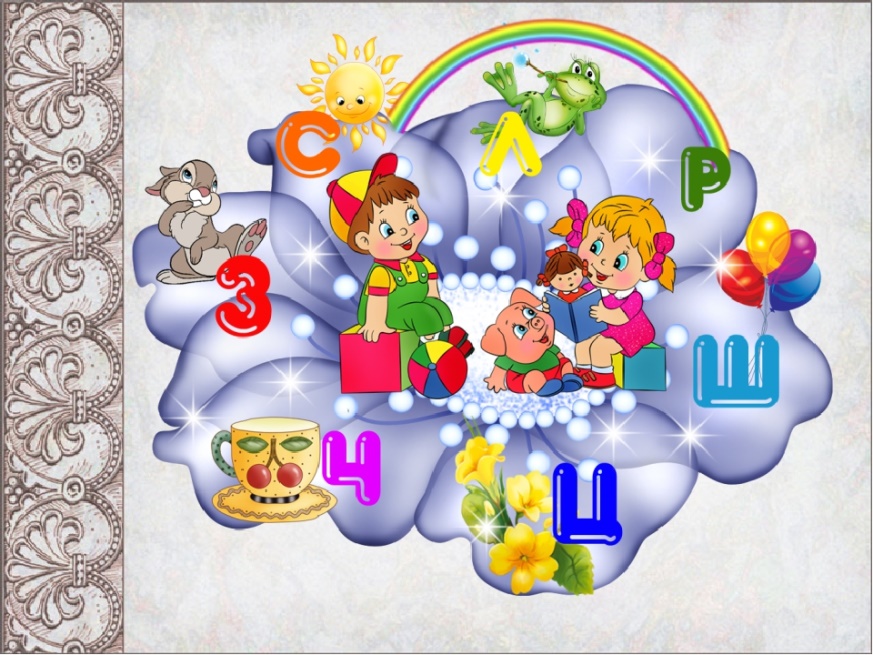 Актуальность: данной программы обусловлена необходимостью своевременного и правильного развития речи ребенка, так как это является залогом не только хорошей  успеваемости в школе, но и гарантией правильного формирования всей психической деятельности ребенка, важнейшим условием его полноценного речевого и общего развития. Одновременно с речью развивается мышление, память, воображение. Дети с хорошей речью легко вступают в контакт со сверстниками, могут понятно излагать свои мысли и желания. Нормальное речевое развитие позволяют ребенку постепенно усваивать новые понятия, расширять свой запас знаний и представлений об окружающем. Речь и язык выполняет психическую функцию в развитии мышления и речевого общения, в планировании и организации деятельности ребенка, самоорганизации поведения, в формировании социальных связей.Режим организации занятий:2 раза в неделю (8 раз в месяц)(30 минут - 1 академический час)Ожидаемый результат: Первый год обучения: Ребёнок 3-4 лет знает и умеет:правильно и четко произносить гласные звуки "А", "О", "У", "Ы", "И" изолированно, в словах и фразах;правильно и четко произносить согласные звуки "М", "Б", "П", "Т", "Д", "Н", "К", "Г", "Х", "Ф", "В", изолированно, в словах и фразах;уметь произвольно регулировать силу голоса (громко-тихо), темп (быстро-медленно) речи, речевое дыхание;использовать выразительные средства речи - темп и ритм, паузы, разнообразные интонации;понимать значение терминов "звук" и "слово";уметь выполнять упражнения для пальцев и кистей рук;рисовать вертикальные, горизонтальные, округлые линии, штриховать несложные предметы.читать наизусть потешки, загадки, небольшие стихотворения.отвечать на вопросы по содержанию сказки, рассказа с помощью простых предложений.Второй год обучения.Ребёнок	4-5 лет знает и умеет:правильно произносить все звуки родного языка изолированно, в словах, во фразовой речи;различать короткие и длинные слова, похожие и непохожие, громкие и тихие;делить слова на слоги;дифференцировать твѐрдые и мягкие согласные, называть их изолированно;определять и называть первый звук в слове (в начале, в середине: в конце);произвольно регулировать темп, силу голоса, речевое дыхание;рисовать прямые вертикальные и горизонтальные линии, округлые линии, штриховать несложные предметы;выполнять упражнения для пальцев и кистей рук;отвечать на вопросы по содержанию сказки, рассказа с помощью простых предложений;заучивать небольшие стихотворения;понимать и использовать в речи термины «звук», «буква».За время обучения формируются умения понимать и выполнять учебную задачу, а также формируются такие качества, как усидчивость, терпеливость, умение общаться со сверстниками, доброжелательность.Форма подведения итоговреализации программы проводится в видеоткрытых занятий для родителей, анкетированияродителей.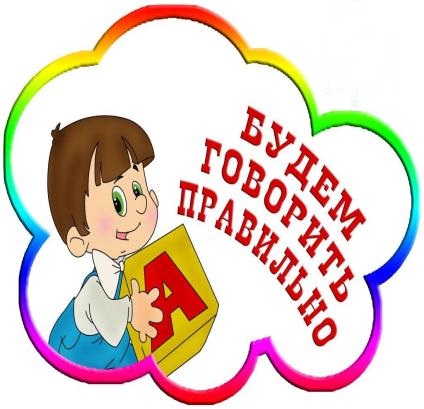 